CURRICULUM VITAESRIRAM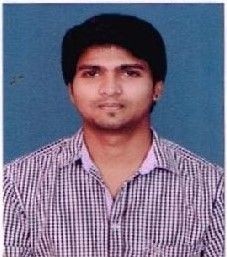 Visit Visa		:		Valid till 12 Feb 2020 Email Id	:	sriram-396354@2freemail.comCAREER OBJECTIVE:A unique combination of skills as control room engineer, has contributed a great deal to my experience. I am looking forward to work in an energetic atmosphere where there is lots to establish, excel and grow.PROFESSIONAL EXPERIENCE :Name of company	:	PCBA Industry/ Industrial Automation in  Chennai.Designation	:	SMT EQUIPMENT MAINTENANCEPeriod of Working	:	From May 2018 to October 2019K ey Responsibilities :Providing technical support to the project team and wider regional teams.Preparation of electrical procedures for installation test and commissioning.Identifying client requirement, making models and prototypes of products.Using computer-assisted engineering and design software.Attending meetings on site.Making sure all electrical and mechanical engineering projects is fit for purpose.Exercise basic electrical and mechanicalOperating and maintaining all equipments in manufacturing.Attending meetings, writing reports and giving presentations to managers and client.Preventive maintenance of equipment.Daily troubleshooting and excellent multitasking and deadline commitment.HANDS OF EXPERIENCE:SURFACE MOUNT TECHNOLOGY EQUIPMENT MAINTENANCESKILLS IN AUTOMATION:SCADAHMIALLEN BRADLEYOMRONASEA BROWN BOVERIMITSUBISHIDELTASIEMENSSKILLS IN ELECTRICAL:SINGLE LINE DIAGRAMSSCHEMATIC DIAGRAMSLanguages:Fluent in English & TamilACADEMIC SUMMARY:ARASU ENGINEERING COLLEGE KUMBAKONAM.BACHELOR OF ENGINEERING in Electrical & Electronics Engineering (APR 2018)SHANMUGA POLYTECHNIC COLLEGE (SASTRA UNIVERSITY), THANJORE.D iploma in Electrical & Electronics Engineering (APR 2015)PROJECTS:M ain Project in BEProject Title	: “TRANSFORMER HEALTH MONITORING”Platform	: EMBEDDED SYSTEMM ain project in DiplomaProject Title	: TRANSFORMER LESS VARIABLE FREQUENCY DRIVEPlatform	: EMBEDDED SYSTEMAREA OF INTEREST:Hardware area and embedded application in automation, automation, QUALITY CONTROL , PLC, SCADA, HMI, VFD ,DCS, SMT.CERTIFICATION COMPLETED:5 BRANDS OF PLC(programmable logical controller) course completedSCADA course completedHMI course completedMATLABETAPSwitch gear basic course certificated in L&T switchgear training Centre in Coonoor.ACHIEVEMENTS:Got the participation certificate in the event of “PROJECT EXPO” at EXCEL Engineering College, Salem.PERSONAL INFORMATION:Gender	:	MaleNationality	:	IndianDate of birth	:	20/10/1996Strength	:	Strong work ethicsI hereby declare that the information mentioned above is true to my knowledge and I assure that I will give my best service to the concern.Place:	Signature,Date:	(SRIRAM)